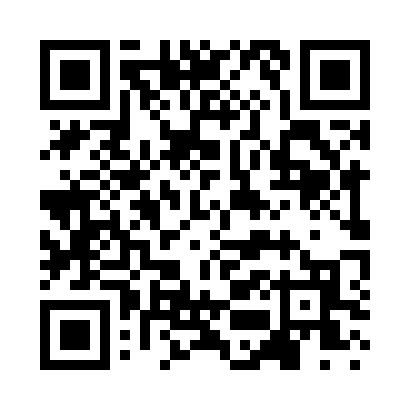 Prayer times for Humboldt House, Nevada, USAMon 1 Jul 2024 - Wed 31 Jul 2024High Latitude Method: Angle Based RulePrayer Calculation Method: Islamic Society of North AmericaAsar Calculation Method: ShafiPrayer times provided by https://www.salahtimes.comDateDayFajrSunriseDhuhrAsrMaghribIsha1Mon3:485:2612:574:578:2810:062Tue3:485:2712:574:578:2710:063Wed3:495:2712:574:578:2710:054Thu3:505:2812:584:578:2710:055Fri3:515:2912:584:578:2710:046Sat3:525:2912:584:578:2610:047Sun3:535:3012:584:578:2610:038Mon3:545:3112:584:578:2610:039Tue3:545:3112:584:578:2510:0210Wed3:555:3212:594:578:2510:0111Thu3:565:3312:594:578:2410:0012Fri3:585:3312:594:578:2410:0013Sat3:595:3412:594:578:239:5914Sun4:005:3512:594:578:239:5815Mon4:015:3612:594:578:229:5716Tue4:025:3612:594:578:229:5617Wed4:035:3712:594:578:219:5518Thu4:045:3812:594:578:209:5419Fri4:055:3912:594:578:209:5320Sat4:075:4012:594:578:199:5221Sun4:085:411:004:578:189:5022Mon4:095:411:004:568:179:4923Tue4:105:421:004:568:169:4824Wed4:125:431:004:568:159:4725Thu4:135:441:004:568:159:4526Fri4:145:451:004:558:149:4427Sat4:165:461:004:558:139:4328Sun4:175:471:004:558:129:4129Mon4:185:4812:594:558:119:4030Tue4:205:4912:594:548:109:3931Wed4:215:5012:594:548:099:37